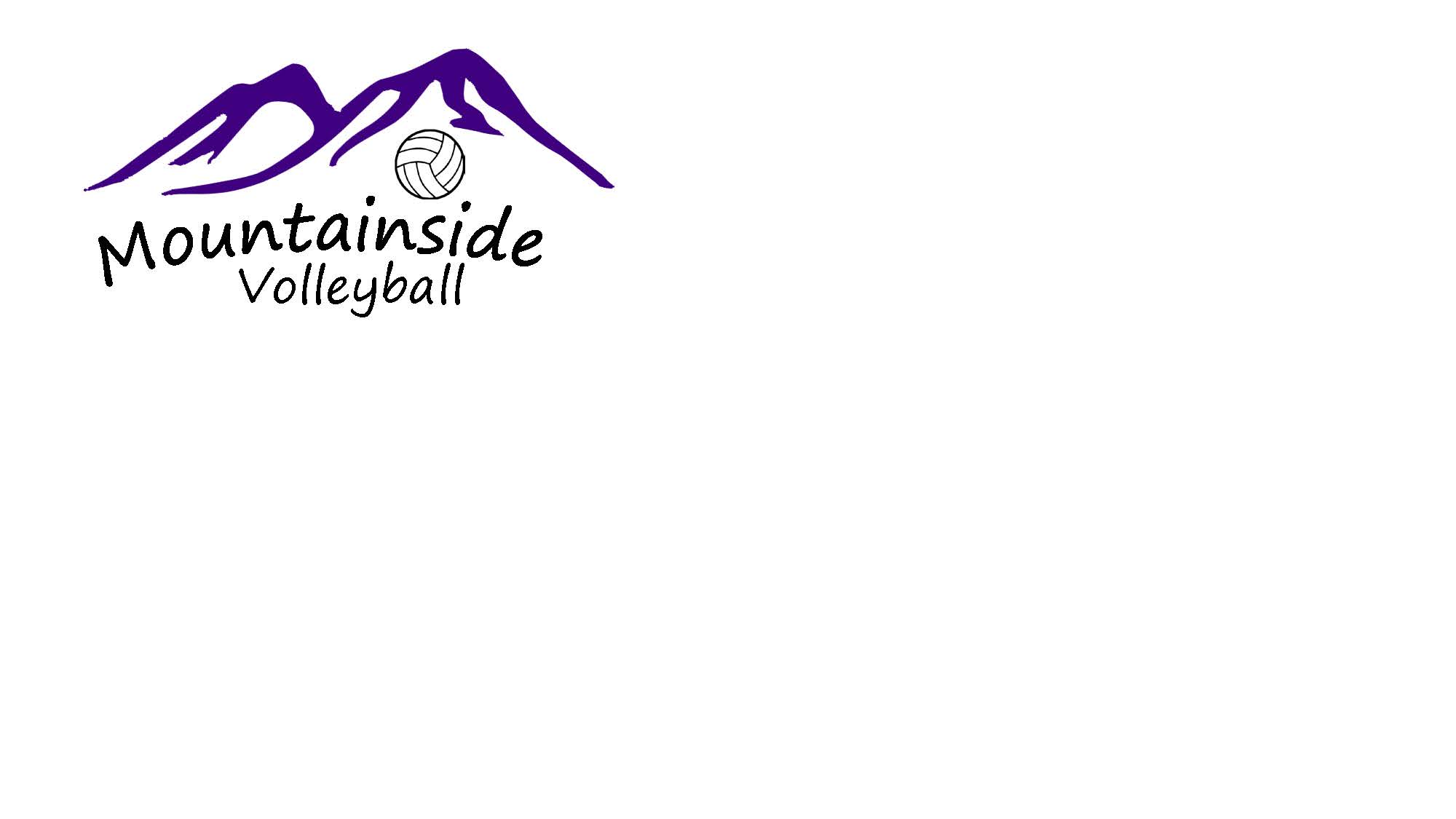 2020/2021   Fall Clinic Sign UpEvergreen Region/USA VolleyballPlayers Name:Age:Parents Name:DOB:Parents EMAIL:Primary #Mailing Address:Emergency #Fee amount submitting:SchoolGradeCurrent MemberMust show card at 1st day Non-MemberAdd $15 to cost for insurance coverage of non members